ΠΕΙΡΑΜΑΤΙΚΗ ΕΠΙΒΕΒΑΙΩΣΗ ΣΥΝΔΕΣΗ ΑΝΤΙΣΤΑΤΩΝ ΣΕ ΣΕΙΡΑΦΥΛΛΟ  ΕΡΓΑΣΙΑΣΣΤΟΧΟΙΟι μαθητέςΝα επιβεβαιώσουν ότι η σύνδεση αντιστατών σε σειρά ισοδυναμεί με συνολική αντίσταση ίση με το άθροισμα των επιμέρους αντιστατών (Rολ=R1+R2+…+R3) που είναι συνδεδεμένες σε σειρά.ΔΡΑΣΤΗΡΙΟΤΗΤΑ  ΑΠΟ ΑΠΟΣΤΑΣΗΣυνδεθείτε με την ιστοσελίδα  http:// e-science.web.auth.gr Κάνουμε κλικ στην επιλογή Διαδικτυακό εργαστήριο ηλεκτρονικών κυκλωμάτωνΕπιλέξτε την θεματική ενότητα “Πείραμα” και συνδεθείτε με τους κωδικούς του λογαριασμού σας (εάν δεν έχετε κωδικούς δημιουργείστε!)Επιλέξτε το πείραμα που επιθυμείτεΕπιλέξτε τιμές Τάσης μέσα στο Επιτρεπόμενο εύρος τιμών και συμπληρώστε τον παρακάτω πίνακα (Πίνακα Ι)Πίνακας ΙΕΠΕΞΕΡΓΑΣΙΑ ΤΩΝ ΑΠΟΤΕΛΕΣΜΑΤΩΝΑν γνωρίζετε ότι οι δύο αντιστάτες (που είναι συνδεδεμένοι σε σειρά) είναι ίσοι μεταξύ τους και ίσοι με 1000Ω ο καθένας (R1=R2=1000Ω) να επιλέξετε τη σχέση που ισχύει για την αντίσταση που υπολογίσατε RM.O. και τις R1 και R2.ΣΚΕΨΟΥα.	Στο παρακάτω κύκλωμα η συνολική αντίσταση μετρήθηκε ίση με Rολ=17Ω. Αν γνωρίζετε ότι η αντίσταση R2 ισούται με 9Ω (R2=9Ω) να υπολογίσετε τη τιμή της αντίστασης R1.β.	Η συνολική αντίσταση Rολ δύο αντιστατών συνδεδεμένων σε .................... ισούται με το .................... των τιμών της αντίστασης των δύο αντιστατών και 	είναι πάντα ………………… (μικρότερη/ μεγαλύτερη) από τον αντιστάτη με τη μεγαλύτερη αντίσταση (που έχουμε χρησιμοποιήσει στην σε σειρά  συνδεσμολογία).ΣΗΜΑΝΤΙΚΟ: Να απαντήσετε στο ερωτηματολόγιο “ Έχεις 5’ ? ”α/αΤάση(Volt)ΈντασηΗλεκτρικούΡεύματος(mA)Αντίσταση(KΩ)1V1=I1=R1=2V2=I2=R2=3V3=I3=R3=4V4=I4=R4=5V5=I5=R5=6V6=I6=R6=7V7=I7=R7=8V8=I8=R8=9V9=I9=R9=10V10=I10=R10=Μέσος ΌροςΜέσος ΌροςΜέσος ΌροςRM.O.=α. RΜ.Ο. = R1+R2β. RΜ.Ο. = R1 – R2γ. RΜ.Ο. = R1∙R2δ. RΜ.Ο. = R1 /R2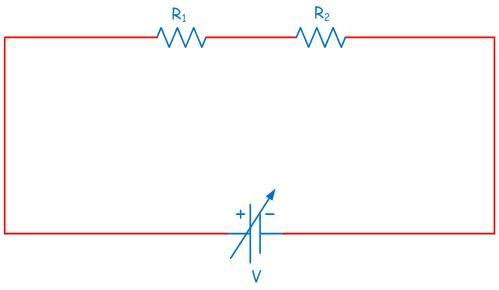 